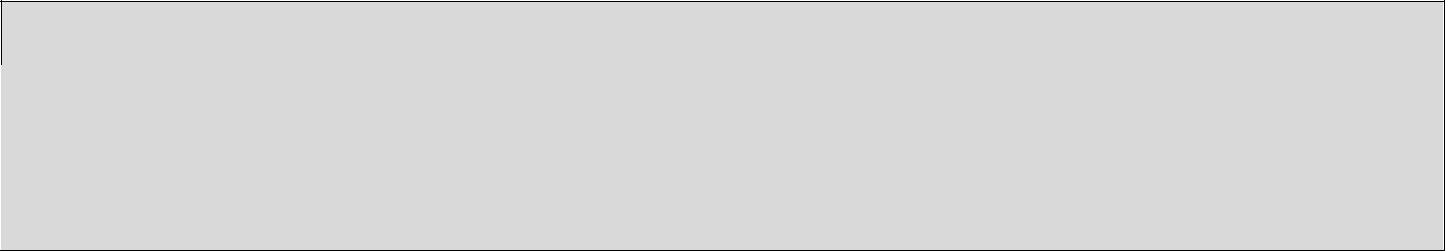 «ΠΡΟΓΡΑΜΜΑ ΕΞΕΙΔΙΚΕΥΜΕΝΗΣ ΕΚΠΑΙΔΕΥΤΙΚΗΣ ΥΠΟΣΤΗΡΙΞΗΣ ΓΙΑ ΕΝΤΑΞΗ ΜΑΘΗΤΩΝ ΜΕ ΑΝΑΠΗΡΙΑ Η/ΚΑΙ ΕΙΔΙΚΕΣ ΕΚΠΑΙΔΕΥΤΙΚΕΣ ΑΝΑΓΚΕΣ» ΣΤΟΥΣ ΑΞΟΝΕΣ ΠΡΟΤΕΡΑΙΟΤΗΤΑΣ 1, 2 & 3 (MIS 520707, 485613, 485614) ΤΟΥ Ε.Π. «ΕΚΠΑΙΔΕΥΣΗ ΚΑΙ ΔΙΑ ΒΙΟΥ ΜΑΘΗΣΗ» ως έργα υποψήφια για ένταξη στο ΕΣΠΑ 2014-2020Οι Πράξεις «Πρόγραμμα εξειδικευμένης εκπαιδευτικής υποστήριξης για ένταξη μαθητών με αναπηρία ή/και ειδικές εκπαιδευτικές ανάγκες», των Αξόνων Προτεραιότητας 1, 2 και 3, (MIS 520707, 485613, 485614) του Επιχειρησιακού Προγράμματος «Εκπαίδευση και Δια Βίου Μάθηση» ως έργα υποψήφια για ένταξη στο ΕΠΑΝΑΔ του ΕΣΠΑ 2014-2020, που συγχρηματοδοτούνται από την Ευρωπαϊκή Ένωση (Ευρωπαϊκό Κοινωνικό Ταμείο) και από εθνικούς πόρους, αφορούν στην στήριξη και ενίσχυση του θεσμού της εξειδικευμένης εκπαιδευτικής υποστήριξης για ένταξη μαθητών με αναπηρία ή/και ειδικές εκπαιδευτικές ανάγκες για έξι σχολικά έτη (2010-2011, 2011-2012, 2012-2013, 2013-2014, 2014-2015 και 2015-2016). Το έργο υλοποιείται στο πλαίσιο των Αξόνων Προτεραιότητας 1, 2 και 3(MIS 520707, 485613, 485614) «Αναβάθμιση της ποιότητας της εκπαίδευσης και προώθηση της κοινωνικής ενσωμάτωσης» στις 8 περιφέρειες Σύγκλισης, στις 3 περιφέρειες Σταδιακής Εξόδου και στις 2 περιφέρειες Σταδιακής Εισόδου, αντίστοιχα.Ένα μείζον θέμα για το εκπαιδευτικό σύστημα και εν γένει για το κοινωνικό κράτος αποτελεί η ουσιαστική ένταξη στο εκπαιδευτικό σύστημα και η διαρκής υποστήριξη στην εκπαιδευτική διαδικασία των μαθητών με αναπηρία ή/και με ειδικές εκπαιδευτικές ανάγκες.Ως «Μαθητές με Αναπηρία ή/και Ειδικές Εκπαιδευτικές ανάγκες» θεωρούνται όσοι για ολόκληρη ή ορισμένη περίοδο της σχολικής τους ζωής εμφανίζουν σημαντικές δυσκολίες μάθησης εξαιτίας αισθητηριακών, νοητικών, γνωστικών, αναπτυξιακών προβλημάτων, ψυχικών και νευροψυχικών διαταραχών οι οποίες, σύμφωνα με τη διεπιστημονική αξιολόγηση, επηρεάζουν τη διαδικασία της σχολικής προσαρμογής και μάθησης».Στους μαθητές με αναπηρία ή/και ειδικές εκπαιδευτικές ανάγκες συγκαταλέγονται ιδίως όσοι παρουσιάζουν νοητική αναπηρία, αισθητηριακές αναπηρίες όρασης (τυφλοί, αμβλύωπες με χαμηλή όραση), αισθητηριακές αναπηρίες ακοής (κωφοί, βαρήκοοι), κινητικές αναπηρίες, χρόνια μη ιάσιμα νοσήματα, διαταραχές ομιλίας − λόγου, ειδικές μαθησιακές δυσκολίες όπως δυσλεξία, δυσγραφία, δυσαριθμησία, δυσαναγνωσία, δυσορθογραφία, σύνδρομο ελλειμματικής προσοχής με ή χωρίς υπερκινητικότητα, διάχυτες αναπτυξιακές διαταραχές (φάσμα αυτισμού), ψυχικές διαταραχές και πολλαπλές αναπηρίες.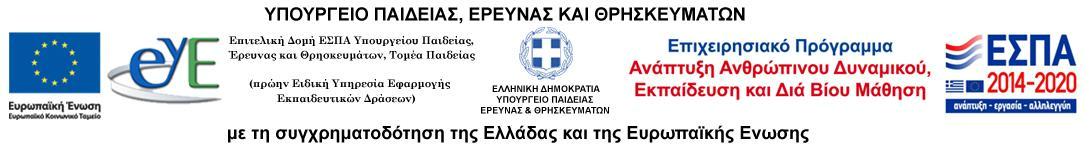 Στόχος της Πράξης είναι η υλοποίηση της εξειδικευμένης εκπαιδευτικής υποστήριξης στα σχολεία γενικής αγωγής προκειμένου να υποστηρίζονται οι μαθητές με αναπηρία ή/και με ειδικές εκπαιδευτικές ανάγκες στη σχολική τάξη παράλληλα με τον εκπαιδευτικό της τάξης. Για το σκοπό αυτό προσλαμβάνεται το αναγκαίο προσωπικό.Επίσης, στόχος των πράξεων είναι η υποστήριξη των μαθητών με το αναγκαίο προσωπικό (ΕΕΠ/Σχολικοί Νοσηλευτές και ΕΒΠ) ώστε να καταστούν λειτουργικοί κατά το χρόνο παραμονής τους στις σχολικές μονάδες σε Περιφέρειες όπου δεν καλύπτουν τα ΠΕΠ.Η εξειδικευμένη εκπαιδευτική υποστήριξη των μαθητών με αναπηρία ή/και με ειδικές εκπαιδευτικές ανάγκες είναι μία έμπρακτη εφαρμογή προς την κατεύθυνση της κοινωνικής ενσωμάτωσης τους στη σχολική κοινότητα με αποτέλεσμα τη βελτίωση της προσβασιμότητας των μαθητών στο κοινωνικό γίγνεσθαι και την αντιμετώπιση του κοινωνικού αποκλεισμού.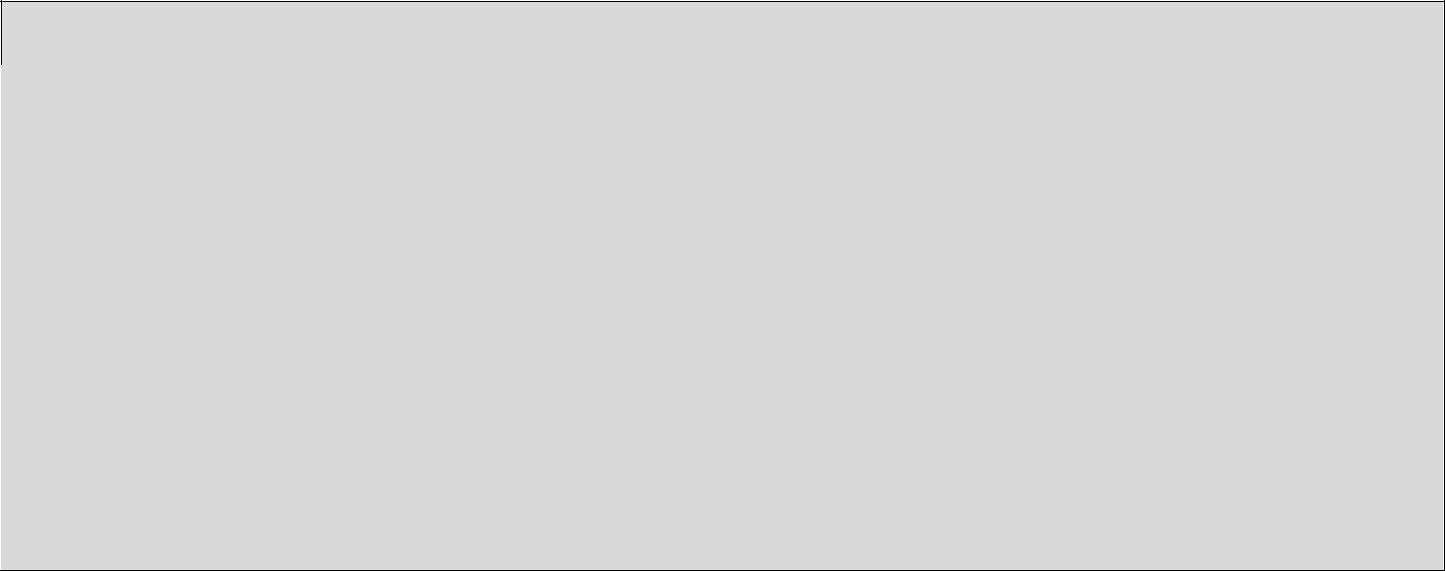 «ΠΡΟΓΡΑΜΜΑ ΜΕΤΡΩΝ ΕΞΑΤΟΜΙΚΕΥΜΕΝΗΣ ΥΠΟΣΤΗΡΙΞΗΣ ΜΑΘΗΤΩΝ ΜΕ ΑΝΑΠΗΡΙΕΣ Η/ΚΑΙ ΕΙΔΙΚΕΣ ΕΚΠΑΙΔΕΥΤΙΚΕΣ ΑΝΑΓΚΕΣ - ΑΠ1» (MIS 520704), «ΠΡΟΓΡΑΜΜΑ ΜΕΤΡΩΝ ΕΞΑΤΟΜΙΚΕΥΜΕΝΗΣ ΥΠΟΣΤΗΡΙΞΗΣ ΜΑΘΗΤΩΝ ΜΕ ΑΝΑΠΗΡΙΕΣ Η/ΚΑΙ ΕΙΔΙΚΕΣ ΕΚΠΑΙΔΕΥΤΙΚΕΣ ΑΝΑΓΚΕΣ - ΑΠ6» (MIS 5000044), «ΠΡΟΓΡΑΜΜΑ ΜΕΤΡΩΝ ΕΞΑΤΟΜΙΚΕΥΜΕΝΗΣ ΥΠΟΣΤΗΡΙΞΗΣ ΜΑΘΗΤΩΝ ΜΕ ΑΝΑΠΗΡΙΕΣ Η/ΚΑΙ ΕΙΔΙΚΕΣ ΕΚΠΑΙΔΕΥΤΙΚΕΣ ΑΝΑΓΚΕΣ ΓΙΑ ΤΗ ΜΕΓΙΣΤΟΠΟΙΗΣΗ ΤΗΣ ΑΚΑΔΗΜΑΪΚΗΣ ΚΑΙ ΚΟΙΝΩΝΙΚΗΣ ΤΟΥΣ ΑΝΑΠΤΥΞΗΣ ΜΕ ΤΗ ΧΡΗΣΗ ΝΕΩΝ ΤΕΧΝΟΛΟΓΙΩΝ ΚΑΙ ΨΗΦΙΑΚΟΥ ΕΚΠΑΙΔΕΥΤΙΚΟΥ ΥΛΙΚΟΥ - ΑΠ3» (MIS 453706)ΤΟΥ ΕΠ «ΕΚΠΑΙΔΕΥΣΗ ΚΑΙ ΔΙΑ ΒΙΟΥ ΜΑΘΗΣΗ», ΤΟΥ ΕΣΠΑ 2007-2013 ΚΑΙ ΤΟΥ ΕΠΑΝΑΔ ΤΟΥ ΕΣΠΑ2014-20120Οι Πράξεις αφορούν στον εκσυγχρονισμό και την ενίσχυση της εκπαίδευσης των μαθητών με αναπηρία ή/και ειδικές εκπαιδευτικές ανάγκες, την αναδιάρθρωση του ρόλου των ειδικών σχολείων και των τμημάτων ένταξης με τη χρήση υπάρχοντος προσβάσιμου εκπαιδευτικού υλικού σε ψηφιακή μορφή, ώστε η εκπαίδευση να ανταποκρίνεται στις ανάγκες όλων των μαθητών χωρίς διακρίσεις.Έχοντας υπόψη τα νέα πρότυπα που επιτάσσει η Διεθνής Σύμβαση για τα δικαιώματα των ατόμων με αναπηρίες, η Πράξη εστιάζεται σε κρίσιμους παράγοντες – προϋποθέσεις ποιότητας και αποτελεσματικότητας στην εκπαίδευση και έχε ως βασικό στόχο να αναδιαρθρώσει την παρεχόμενη Ειδική Εκπαίδευση στις Σχολικές Μονάδες Ειδικής Αγωγής και Εκπαίδευσης (ΣΜΕΑΕ) και στα Τμήματα Ένταξης.Επιπλέον, στοχεύει στην εφαρμογή νέων διδακτικών προσεγγίσεων για την εξατομικευμένη υποστήριξη μαθητών με αναπηρίες ή/και ειδικές εκπαιδευτικές ανάγκες για τη μεγιστοποίηση της ακαδημαϊκής και κοινωνικής τους ανάπτυξης με τη χρήση Νέων Τεχνολογιών και Ψηφιακού Εκπαιδευτικού Υλικού.Στο πλαίσιο της Πράξης απασχολούνται Εκπαιδευτικοί ειδικής αγωγής και εκπαίδευσης, ώστε να εφαρμόσουν καινοτόμα προγράμματα διδασκαλίας με τη χρήση εκπαιδευτικού υλικού που έχει αναπτυχθεί στο πλαίσιο άλλων δράσεων του Υπουργείου Πολιτισμού, Παιδείας και Θρησκευμάτων, καθώς και των εποπτευόμενων φορέων του. Επίσης, απασχολείται Ειδικό Εκπαιδευτικό Προσωπικό (ΕΕΠ) και Ειδικό Βοηθητικό Προσωπικό (ΕΒΠ).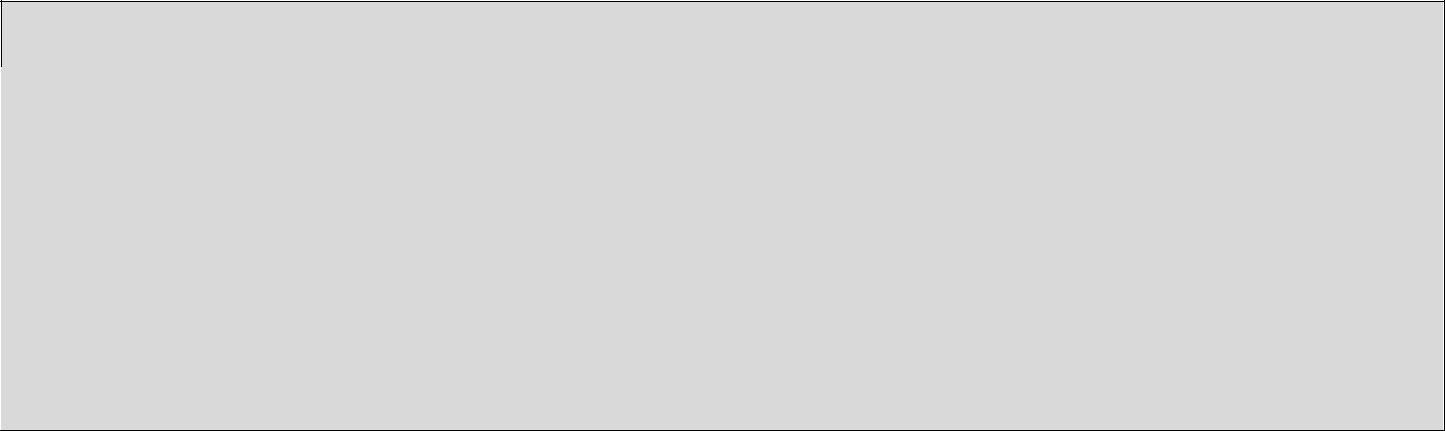 ΠΡΟΓΡΑΜΜΑ: «ΑΝΑΠΤΥΞΗ ΥΠΟΣΤΗΡΙΚΤΙΚΩΝ ΔΟΜΩΝ ΓΙΑ ΤΗΝ ΕΝΤΑΞΗ ΚΑΙ ΣΥΜΠΕΡΙΛΗΨΗ ΣΤΗΝ ΕΚΠΑΙΔΕΥΣΗ ΤΩΝ ΜΑΘΗΤΩΝ ΜΕ ΑΝΑΠΗΡΙΑ Η/ΚΑΙ ΕΙΔΙΚΕΣ ΕΚΠΑΙΔΕΥΤΙΚΕΣ ΑΝΑΓΚΕΣ -ΜΕΤΑΤΡΟΠΗ ΤΟΥ ΕΙΔΙΚΟΥ ΣΧΟΛΕΙΟΥ ΣΕ ΚΕΝΤΡΟ ΥΠΟΣΤΗΡΙΞΗΣ ΕΙΔΙΚΗΣ ΑΓΩΓΗΣ ΚΑΙ ΕΚΠΑΙΔΕΥΣΗΣ-ΑΠ1» (MIS446745) ΚΑΙ «ΑΝΑΠΤΥΞΗ ΥΠΟΣΤΗΡΙΚΤΙΚΩΝ ΔΟΜΩΝ ΓΙΑ ΤΗΝ ΕΝΤΑΞΗ ΚΑΙ ΣΥΜΠΕΡΙΛΗΨΗ ΣΤΗΝ ΕΚΠΑΙΔΕΥΣΗ ΤΩΝ ΜΑΘΗΤΩΝ ΜΕ ΑΝΑΠΗΡΙΑ Ή/ΚΑΙ ΕΙΔΙΚΕΣ ΕΚΠΑΙΔΕΥΤΙΚΕΣ ΑΝΑΓΚΕΣ-ΑΠ 6,8,9» (MIS 5000043) TOY Ε.Π. «ΑΝΑΠΤΥΞΗ ΑΝΘΡΩΠΙΝΟΥ ΔΥΝΑΜΙΚΟΥ, ΕΚΠΑΙΔΕΥΣΗ ΚΑΙ ΔΙΑ ΒΙΟΥ ΜΑΘΗΣΗ» ΤΟΥ ΕΣΠΑ 2014-2020Ένταξη και η Ανάπτυξη του Σχολείου για Όλους (Inclusive education) θεωρείται σε όλες τις χώρες της ΕΕ ως μία από τις σημαντικότερες εκπαιδευτικές προτεραιότητες και προϋποθέσεις για την ανάπτυξη της ποιότητας και της ισότητας στην εκπαίδευση και την καλύτερη προώθηση των εκπαιδευτικών ευκαιριών για μαθητές με αναπηρία και ζωτικής σημασίας για την ανάπτυξη της κοινωνικής συνοχής. παρούσα Πράξη προσπαθεί να αντιμετωπίσει το μείζον θέμα για το εκπαιδευτικό σύστημα και κρίσιμο ζήτημα για το κοινωνικό κράτος και την κοινωνική συνοχή σε περιόδους οικονομικής κρίσης, που είναι η ουσιαστική ένταξη στο εκπαιδευτικό σύστημα και η υποστήριξη για επιτυχή συμμετοχή στην εκπαιδευτική διαδικασία των μαθητών με αναπηρία, ή/και εκπαιδευτικές ανάγκες. Πράξη αφορά στον εκσυγχρονισμό και την ενίσχυση της εκπαίδευσης των μαθητών με αναπηρία ή/και ειδικές εκπαιδευτικές ανάγκες μέσω της αναδιάρθρωσης του ρόλου των Σχολικών Μονάδων Ειδικής Αγωγής και Εκπαίδευσης (ΣΜΕΑΕ) και της μετατροπής τους σε Κέντρα Υποστήριξης Ειδικής Αγωγής και Εκπαίδευσης (ΕΑΕ), της σύστασης Σχολικών Δικτύων Εκπαίδευσης και Υποστήριξης (ΣΔΕΥ) και της λειτουργίας των Επιτροπών Διαγνωστικής Εκπαιδευτικής Αξιολόγησης και Υποστήριξης (ΕΔΕΑΥ) για τη διαγνωστική εκπαιδευτική αξιολόγηση και τη συνεχή υποστήριξη των εκπαιδευτικών αναγκών των μαθητών καθώς και την παραπομπή τους στα Κέντρα Διάγνωσης Διαφοροδιάγνωσης και Υποστήριξης (ΚΕΔΔΥ) για γνωμάτευση όταν, παρά την υποστήριξη στο σχολείο τους, συνεχίζουν να έχουν δυσκολίες μάθησης ή συμπεριφοράς ή ένταξης στο σχολικό περιβάλλον. Ειδικότερα στοχεύει: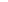 Στην ενδυνάμωση του γενικού σχολείου ώστε να λειτουργεί για όλους τους μαθητές χωρίς διακρίσεις, να διευκολύνει την πρόσβαση και συμμετοχή των μαθητών με αναπηρία ή και ειδικές εκπαιδευτικές ανάγκες και να προλαμβάνει τη σχολική αποτυχία και τη σχολική διαρροή.Στην αλλαγή σχέσης του γενικού σχολείου και του Κέντρου Διάγνωσης Διαφοροδιάγνωσης και Υποστήριξης (ΚΕΔΔΥ) με το ειδικό σχολείο μετατρέποντας το ειδικό σχολείο σε κέντρο έγκαιρης υποστήριξης των γενικών σχολείων, των μαθητών τους και των οικογενειών των μαθητών της περιοχής του.Στη διασφάλιση της επαρκούς στελέχωσης των Ειδικών Διεπιστημονικών Επιτροπών Αξιολόγησης και Υποστήριξης (ΕΔΕΑΥ) και των Κέντρων Διάγνωσης Διαφοροδιάγνωσης και Υποστήριξης (ΚΕΔΔΥ) με στόχο την αποτελεσματικότερη διεπιστημονική υποστήριξη των μαθητών με αναπηρία ή και ειδικές εκπαιδευτικές ανάγκες.